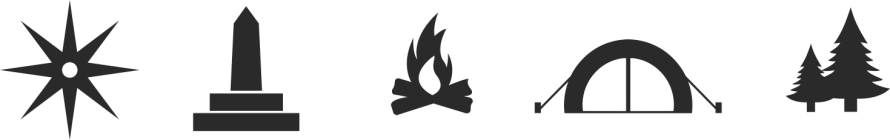 ПРОГРАММАлетней образовательной экспедиции «ФРОНТ. 361 ЗАП. НАМ ДОВЕРЕНА ПАМЯТЬ!»10 - 15 июня 2022г.                                                        г. Оленегорск, река Куреньгав программу могут быть внесены коррективы в связи с погодными условиямивремя10 июня11 июняДень поисковика Мурманской области11 июняДень поисковика Мурманской области12 июняДень России13 июня14 июня15 июня07/45 – 08/00Побудка.	Побудка.	Побудка.	Побудка.	Побудка.	Побудка.	08/00 – 08/45Зарядка, личная гигиена, уборка палатки, подготовка к завтракуЗарядка, личная гигиена, уборка палатки, подготовка к завтракуЗарядка, личная гигиена, уборка палатки, подготовка к завтракуЗарядка, личная гигиена, уборка палатки, подготовка к завтракуЗарядка, личная гигиена, уборка палатки, подготовка к завтракуЗарядка, личная гигиена, уборка палатки, подготовка к завтраку08/45 – 09/30Завтрак.Завтрак.Завтрак.Завтрак.Завтрак.Завтрак.09/30 – 10/00Утренняя поверка. Доведение до личного состава основных мероприятий дня. Развод.Утренняя поверка. Доведение до личного состава основных мероприятий дня. Развод.Утренняя поверка. Доведение до личного состава основных мероприятий дня. Развод.Утренняя поверка. Доведение до личного состава основных мероприятий дня. Развод.Утренняя поверка. Доведение до личного состава основных мероприятий дня. Развод.Утренняя поверка. Доведение до личного состава основных мероприятий дня. Развод.10/00 – 13/30ОБРАЗОВАТЕЛЬНАЯ ПРОГРАММА.ОБРАЗОВАТЕЛЬНАЯ ПРОГРАММА.ОБРАЗОВАТЕЛЬНАЯ ПРОГРАММА.ОБРАЗОВАТЕЛЬНАЯ ПРОГРАММА.ОБРАЗОВАТЕЛЬНАЯ ПРОГРАММА.ОБРАЗОВАТЕЛЬНАЯ ПРОГРАММА.ОБРАЗОВАТЕЛЬНАЯ ПРОГРАММА.10/00 – 13/30Заезд, регистрация, разбивка бивуака.История поискового движения России. Работы по увековечению памяти.История поискового движения России. Работы по увековечению памяти.Работа с архивами, проект«Судьба солдата».Исследование.Опись артефактов.Подготовка материалов к публикации.Доклады –презентации о работе.Подготовка материалов к публикации.Поиск и археология.13/30 – 15/00Обед. Тихий час. Свободное время.Обед. Тихий час. Свободное время.Обед. Тихий час. Свободное время.Обед. Тихий час. Свободное время.Обед. Тихий час. Свободное время.Обед. Тихий час. Свободное время.Обед. Тихий час. Свободное время.15/00 – 18/30ТРУДОВОЙ ДЕСАНТ.ТРУДОВОЙ ДЕСАНТ.ТРУДОВОЙ ДЕСАНТ.ТРУДОВОЙ ДЕСАНТ.ТРУДОВОЙ ДЕСАНТ.ТРУДОВОЙ ДЕСАНТ.ТРУДОВОЙ ДЕСАНТ.15/00 – 18/30История местности.Расчистка землянок, эко-десант.История местности.Расчистка землянок, эко-десант.Восстановление окопов, траншей образца 1943-44,эко-десант.Восстановление окопов, траншей образца 1943-44.ВосстановлениеДота у землянки,укрепление горбылемВосстановлениеДота у землянки,укрепление горбылемВосстановлениедота у ж/д18/30 – 19/00УжинУжинУжинУжинУжинУжинУжин19/00 – 20/00КУЛЬТУРНАЯ – ПРОСВЕТИТЕЛЬСКАЯ ПРОГРАММА.КУЛЬТУРНАЯ – ПРОСВЕТИТЕЛЬСКАЯ ПРОГРАММА.КУЛЬТУРНАЯ – ПРОСВЕТИТЕЛЬСКАЯ ПРОГРАММА.КУЛЬТУРНАЯ – ПРОСВЕТИТЕЛЬСКАЯ ПРОГРАММА.КУЛЬТУРНАЯ – ПРОСВЕТИТЕЛЬСКАЯ ПРОГРАММА.КУЛЬТУРНАЯ – ПРОСВЕТИТЕЛЬСКАЯ ПРОГРАММА.КУЛЬТУРНАЯ – ПРОСВЕТИТЕЛЬСКАЯ ПРОГРАММА.19/00 – 20/00Мастер – класс«Боевой листок».Мастер – класс«Боевой листок».Мастер – класс рисование углём«Краски войны»Поэтический вечер, МК Газетное творчествоМастер – классИзготовление панорамы ПВО из бумаги.Мастер – класспо стендовомумоделизму, росписьсолдатиков.Подведение итогов смены.20/00 – 21/30КИНОЛЕКТОРИЙ.КИНОЛЕКТОРИЙ.КИНОЛЕКТОРИЙ.КИНОЛЕКТОРИЙ.КИНОЛЕКТОРИЙ.КИНОЛЕКТОРИЙ.КИНОЛЕКТОРИЙ.20/00 – 21/30«Т-34»«Т-34»«Севастополь»«28 панфиловцев»«Солдатик»«А зори здесь тихие»21/30 – 22/00Подведение итогов дня. Вечерний чай.Подведение итогов дня. Вечерний чай.Подведение итогов дня. Вечерний чай.Подведение итогов дня. Вечерний чай.Подведение итогов дня. Вечерний чай.Подведение итогов дня. Вечерний чай.Подведение итогов дня. Вечерний чай.22/00 – 23/00Свободное время.Свободное время.Свободное время.Свободное время.Свободное время.Свободное время.Свободное время.23/00 – 07/45Комендантский час.Комендантский час.Комендантский час.Комендантский час.Комендантский час.Комендантский час.Комендантский час.